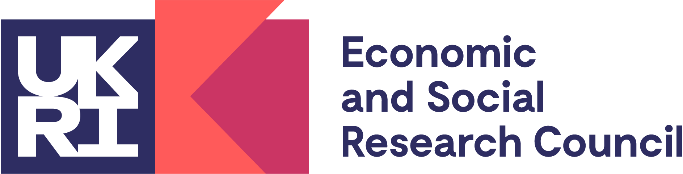 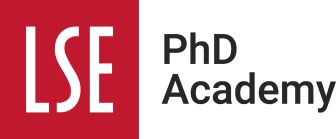 PhD Academy Student Event Funding – Application FormPlease indicate which fund you are applying to:Please tell us the title of the event:Applicant DetailsPlease copy above table(s) to add additional applicant details if requiredPart One - Event DetailsPlease indicate your preferred dates(s) and timings of the event.  There may be greater flexibility outside of term time. If the PhD Academy training room is not a suitable venue please explain here stating where you would plan to hold it and why.Please provide a list of speakers / trainers, the organisation they represent and their contact detailsWho will be the audience for this event? How many delegates are you expecting and do you expect these to be ESRC funded or from non-academic organisations?Part Two - Event BudgetPlease provide a budget for the event – a suggested layout is given in the box below.  Your budget may include items such as catering, speakers travel, trainer’s fee etc.  The source of information for each cost should be provided and attachments are accepted.   Catering provided by LSE catering can be costed accurately using the information on https://info.lse.ac.uk/staff/services/catering/order-cateringPlease tell us if you will be using an additional sources of funding – how much and sourcePlease tell us how you will ensure the event does not go over budget Part Three - Event Case for SupportPlease provide a case for this funding bearing in mind that this event:Must conform with the PhD Academy Student Event Funding Guidance (eg must be cross disciplinary)Must identify themes that you will be exploring – applications from ESRC students should include how the themes will be of interest to the ESRCMust identify the aims and objectives of the event and any issues it seeks to raise or addressStudents are asked to attach any relevant documents, such as a draft call for papers Part Four - Department SupportPlease supply a statement of support from the lead applicant’s Supervisor or Doctoral Programme Director.  You can use the box below or attach a letter.Please submit completed application form and any attachments by submitting an enquiry with the subject ‘Student Event Funding Application’ by the deadline given in the Student Event Funding GuidanceConferences and WorkshopsTraining and MasterclassKnowledge Exchange ActivitySurname: First Name: First Name: Surname: First Name: First Name: Department: Are you ESRC funded? Are you the lead applicant?Telephone:Email:Email:Surname: First Name: First Name: Surname: First Name: First Name: Department: Are you ESRC funded? Are you the lead applicant?Telephone:Email:Email:Catering CostsCost per head for tea/coffee x no. coffee breaks x no. delegatesCost per head for lunch x no. delegatesSpeaker costsWhat expenses are for and how much will they be?Any other costs?Total Costs for event Lead Student Signature and Date	Name of SupervisorSupervisor Signature and Date